Kołaczkowo, dn. 30.08.2021 r.OŚ.6220.9.2021DECYZJAO ŚRODOWISKOWYCH UWARUNKOWANIACHNa podstawie art. 71 ust. 1 i ust. 2 pkt 2, art. 75 ust. 1 pkt 4, art. 84 oraz art. 85 ust. 1 i 2 pkt 2 ustawy z dnia 3 października 2008 r. o udostępnianiu informacji o środowisku i jego ochronie, 
udziale społeczeństwa w ochronie środowiska oraz o ocenach oddziaływania na środowisko 
(t.j. Dz. U. z 2021 r., poz. 247 ze zm.), a także § 3 ust. 1 pkt 73 i pkt 89 lit d rozporządzenia Rady Ministrów z dnia 10 września 2019 r. w sprawie przedsięwzięć mogących znacząco oddziaływać na środowisko (Dz. U. poz. 1839) oraz art. 104 i 107 ustawy z dnia 14 czerwca 1960 r. Kodeks postępowania administracyjnego (t.j. Dz. U.2021 r. poz. 735), po rozpatrzeniu wniosku złożonego przez Wnioskodawcę/Inwestora: Pana Macieja Zgolińskiego o wydanie decyzji o środowiskowych uwarunkowaniach dla przedsięwzięcia pn.: „Budowa urządzenia wodnego umożliwiającego pobór wód podziemnych o wydajności poboru wód powyżej 10 m3/h, 
na działce o numerze ewidencyjnym 1/2 w miejscowości Borzykowo, gmina Kołaczkowo, 
powiat wrzesiński, województwo wielkopolskie  (obręb ewidencyjny 303001_2.0102.Borzykowo)”stwierdzam brak potrzeby przeprowadzenia ocenyoddziaływania przedsięwzięcia na środowiskooraz określam warunki i wymagania dotyczące planowanego przedsięwzięcia w następującym zakresie: ujęcie wód podziemnych eksploatować nie przekraczając maksymalnego godzinowego poboru wody na poziomie Qhmax = 35,0 m3/h w ramach ustalonych zasobów eksploatacyjnych dla ujęcia neogeńskiego;pobór wody ze studni ograniczyć do wielkości nieprzekraczającej 35 000 m3/rok;eksploatować studnię okresowo od kwietnia do sierpnia;plac budowy zorganizować z uwzględnieniem zasady minimalizacji zajęcia terenu i przekształcenia jego powierzchni oraz wyposażyć w sorbenty, właściwe w zakresie ilości i rodzaju do potencjalnego zagrożenia, mogącego wystąpić w następstwie sytuacji awaryjnych;do prac budowlanych dopuszczać tylko sprzęt w pełni sprawny oraz spełniający wymogi dopuszczające go do użytkowania;po zakończonych pracach teren wokół robót wiertniczych doprowadzić do stanu pierwotnego (zasypać dół wiertniczy i wyrównać warstwą gleby składowanej na pryzmie); urobek wiertniczy przekazać specjalistycznej firmie;wody z próbnego pompowania odprowadzać na pole Inwestora;wykonać szczelną obudowę projektowanej studni;nie prowadzić nawadniania w południe, w porze największego nasłonecznienia;ewidencjonować wyniki pomiarów ilości pobieranej wody za pomocą wodomierza w formie pisemnej oraz wyniki pomiarów zalegania zwierciadła wody;prowadzić przynajmniej raz w roku pomiary zalegania ustabilizowanego zwierciadła wody podziemnej oraz zwierciadła dynamicznego (za pomocą świstawki lub sondy elektronicznej);pomiary należy wykonywać w miarę możliwości w tym samym określonym przez użytkownika, dostosowanym do pracy ujęcia dniu kalendarzowym;pomiar zwierciadła dynamicznego przeprowadzać przy maksymalnym poborze ze studni (odnotowując ilość pobranej wody);w przypadku likwidacji ujęcia należy wyciąć rurę osłonową na głębokości ok. 1,0 m, wypełnić otwór piaskiem-żwirem wymieszanym ze środkiem dezynfekującym oraz wykonać korek iłowo-cementowy; teren poddać rekultywacji (uzupełnienie na powierzchni terenu ziemią ogrodniczą).Integralną częścią decyzji jest charakterystyka przedsięwzięcia.UzasadnienieW dniu 08.07.2021 r. Inwestor: Pan Maciej Zgoliński zam. w m. Borzykowo 
przy ul. Wrzesińskiej 2, wystąpił do Wójta Gminy Kołaczkowo z wnioskiem o wydanie decyzji o środowiskowych uwarunkowaniach dla przedsięwzięcia pn.: „Budowa urządzenia wodnego umożliwiającego pobór wód podziemnych o wydajności poboru wód powyżej 10 m3/h, 
na działce o numerze ewidencyjnym 1/2 w miejscowości Borzykowo, gmina Kołaczkowo, 
powiat wrzesiński, województwo wielkopolskie  (obręb ewidencyjny 303001_2.0102.Borzykowo).”Planowane ujęcie położone będzie na działce o numerze ewidencyjnym 1/2 (o powierzchni całkowitej 10,07 ha), w miejscowości Borzykowo, gmina Kołaczkowo, powiat wrzesiński. Na przedmiotowej działce znajduje się zabudowa jednorodzinna gospodarcza. Otoczenie planowanego przedsięwzięcia stanowią grunty orne. Przedmiotowa działka jest częściowo objęta miejscowym planem zagospodarowania przestrzennego. Zgodnie z wypisem z planu północno-wschodnia część działki) stanowi tereny zabudowy zagrodowej w gospodarstwach rolnych, hodowlanych i ogrodniczych, i zabudowy usługowej (69 RM/U). Na przedmiotowym terenie dopuszcza się przebudowę urządzeń melioracyjnych, a także dopuszcza się zaopatrzenie w wodę z ujęć indywidulnych na cele związane z funkcją terenu.Na podstawie art. 75 ust. 1 pkt 4 ustawy z dnia 3 października 2008 r. o udostępnieniu informacji o środowisku i jego ochronie, udziale społeczeństwa w ochronie środowiska oraz ocenach oddziaływania na środowisko (t.j. Dz. U. z 2021 r., poz. 247ze zm.) (dalej: u.o.o.ś.), stwierdzono, że organem właściwym do wydania decyzji o środowiskowych uwarunkowaniach jest wójt.Uzyskanie decyzji o środowiskowych uwarunkowaniach jest wymagane dla planowanych przedsięwzięć mogących zawsze znacząco oddziaływać na środowisko i przedsięwzięć mogących potencjalnie znacząco oddziaływać na środowisko. 	Planowane przedsięwzięcie zakwalifikowano zgodnie z § 3 ust. 1 pkt 73 i pkt 89 lit d Rozporządzenia Rady Ministrów z 9 listopada 2010 r. w sprawie przedsięwzięć mogących znacząco oddziaływać na środowisko (Dz. U. z 2019, poz. 1839) do przedsięwzięć mogących potencjalnie znacząco oddziaływać na środowisko jako urządzenia lub zespoły urządzeń umożliwiające pobór wód podziemnych lub sztuczne systemy zasilania wód podziemnych, 
inne niż wymienione w § 2 ust. 1 pkt 37, o zdolności poboru wody nie mniejszej niż 10 m3 na godzinę oraz jako gospodarowanie wodą w rolnictwie polegające na melioracji na obszarze nie mniejszym 
niż 5 ha innej niż wymieniona w lit. a-c, dla których obowiązek przeprowadzenia oceny oddziaływania na środowisko może zostać stwierdzony.	Do wniosku została dołączona karta informacyjna przedsięwzięcia (dalej: k.i.p.), mapa ewidencyjna obejmująca przewidywany teren, na którym będzie realizowane przedsięwzięcie oraz obejmująca obszar, na który będzie ono oddziaływać, oświadczenie, że liczba stron postępowania przekracza 10, informatyczny nośnik danych z ich zapisem w formie elektronicznej 
(w czterech egzemplarzach) oraz opłata skarbowa.Ze względu na fakt, iż liczba stron postępowania przekracza 10, zgodnie z art. 74 ust. 3 u.o.o.ś został zastosowany przepis art. 49 ustawy z dnia 14 czerwca 1960 r. Kodeks postępowania administracyjnego (dalej: k.p.a.) umożliwiający zawiadomienie stron o decyzjach i innych czynnościach organu administracji publicznej w formie publicznego obwieszczenia, w innej formie publicznego ogłoszenia zwyczajowo przyjętej w danej miejscowości lub przez udostępnienie pisma w Biuletynie Informacji Publicznej na stronie podmiotowej właściwego organu administracji publicznej.Wobec powyższego w dniu 14.07.2021 r. Wójt Gminy Kołaczkowo obwieszczeniem znak sprawy: OŚ.6220.9.2021 zawiadomił strony postępowania o wszczęciu postępowania w przedmiotowej sprawie oraz o możliwości zapoznania się z dokumentacją sprawy, składania uwag i wniosków w siedzibie Urzędu Gminy w Kołaczkowie przy ul. Plac Władysława Reymonta 3 
w godz. urzędowania (pon. 8-16, wt.-pt. 7-15) osobiście, przez pełnomocnika lub na piśmie, a także za pomocą poczty elektronicznej na adres: ug@kolaczkowo.pl lub srodowisko@kolaczkowo.pl.. Ww. obwieszczenie zostało udostępnione w publicznie dostępnym wykazie danych na stronie Biuletynu Informacji Publicznej Gminy Kołaczkowo oraz wywieszone na tablicy ogłoszeń w siedzibie Urzędu Gminy w Kołaczkowie.W toku prowadzonego postępowania, na podstawie art. 64 ust. 1 pkt 1, 2 i 4 u.o.o.ś., Wójt Gminy Kołaczkowo pismem znak sprawy: OŚ.6220.9.2021 z dn. 14.07.2021 r., 
wystąpił z zapytaniem do Regionalnego Dyrektora Ochrony Środowiska w Poznaniu, Państwowego Powiatowego Inspektora Sanitarnego we Wrześni oraz Dyrektora Zarządu Zlewni Wód Polskich w Kole o wydanie opinii w sprawie obowiązku przeprowadzenia oceny oddziaływania przedsięwzięcia na środowisko i określenia zakresu raportu o oddziaływaniu przedsięwzięcia na środowisko dla planowanego przedsięwzięcia.Na ww. wystąpienie Państwowy Powiatowy Inspektor Sanitarny we Wrześni pismem znak sprawy ON-NS.9011.404.1.2021 z dnia 22.07.2021 r. (przesłano za pośrednictwem ePUAP) wniósł do organu o wskazanie – o uzyskanie jakich decyzji, pozwoleń lub zezwoleń określonych 
w art. 72 ust. 1 pkt 1-3, 10-19 i 21-27 oraz uchwały, o której mowa w art. 72 ust. 1 b u.o.o.ś. 
ubiegał się będzie Inwestor w związku z realizacją przedsięwzięcia. Jednocześnie Państwowy Powiatowy Inspektor Sanitarny we Wrześni pismem znak sprawy ON-NS.9011.404.1.2021 
z dnia 22.07.2021 r. (przesłano za pośrednictwem ePUAP) zawiadomił o przedłużeniu terminu 
dla wydania opinii co do potrzeby przeprowadzenia oceny oddziaływania przedsięwzięcia 
na środowisko dla ww. przedsięwzięcia do dnia 20.08.2021 r. Wójt Gminy Kołaczkowo nawiązując do pisma Powiatowego Inspektora Sanitarnego 
we Wrześni  pismem znak sprawy: OŚ.6220.9.2021 z dnia 26.07.2021 zwrócił się do Inwestora z prośbą o wskazanie czy oprócz pozwolenia wodnoprawnego (wymienionego we wniosku 
z dnia 09.07.2021 r.) będzie ubiegał się również o inne decyzje, pozwolenia lub zezwolenia, 
o których mowa w art. 72 ust. 1 pkt 1-3, 10-19 i 21-27 oraz uchwały, o której mowa w art. 72 ust. 1 b u.o.o.ś., co do których państwowy powiatowy inspektor sanitarny zgodnie z art. 64 ust. 1 pkt 2 oraz art. 78 ust. 1 pkt 2 u.o.o.ś. jest organem właściwym do wydania opinii o potrzebie przeprowadzenia oceny oddziaływania na środowisko. Na podstawie złożonego w dniu 27.07.2021 r. oświadczenia przez Inwestora, 
że nie będzie się on ubiegał o decyzje, pozwolenia lub zezwolenia, o których mowa 
w art. 72 ust. 1 pkt 1-3, 10-19 i 21-27 oraz uchwały, o której mowa w art. 72 ust. 1 b u.o.o.ś., 
co do których państwowy powiatowy inspektor sanitarny zgodnie z art. 64 ust. 1 pkt 2 
oraz art. 78 ust. 1 pkt 2 u.o.o.ś. jest organem właściwym do wydania opinii o potrzebie przeprowadzenia oceny oddziaływania na środowisko Wójt Gminy Kołaczkowo wycofał swoje pismo z dnia 14.07.2021 r. znak sprawy: OŚ.6220.9.2021.Wobec powyższego do organu wpłynęły opinie pozostałych dwóch organów opiniujących, tj.:opinia Regionalnego Dyrektora Ochrony Środowiska w Poznaniu, znak sprawy: 
WOO-II.4220.263.2021.ZP.1 z dnia 29.07.2021 r. stwierdzająca brak potrzeby przeprowadzenia oceny oddziaływania planowanego przedsięwzięcia na środowisko (przesłano za pośrednictwem ePUAP).Regionalny Dyrektor Ochrony Środowiska w Poznaniu w ww. opinii wskazał również na konieczność uwzględnienia w decyzji o środowiskowych uwarunkowaniach następujących warunków:ujęcie wód podziemnych eksploatować nie przekraczając maksymalnego godzinowego poboru wody na poziomie Qhmax = 35,0 m3/h w ramach ustalonych zasobów eksploatacyjnych dla ujęcia neogeńskiego;opinia Dyrektora Zarządu Zlewni – Wód Polskich w Kole, znak sprawy: PO.ZZŚ.3.435.315.2021.2021.RG z dnia 30.07.2021 r. stwierdzająca brak potrzeby przeprowadzenia oceny oddziaływania planowanego przedsięwzięcia na środowisko (data wpływu do tut. organu: 02.08.2021 r.).Dyrektor Zarządu Zlewni Wód Polskich w Kole w ww. opinii wskazał również na konieczność określenia w decyzji o środowiskowych uwarunkowaniach następujących warunków:plac budowy zorganizować z uwzględnieniem zasady minimalizacji zajęcia terenu i przekształcenia jego powierzchni oraz wyposażyć w sorbenty, właściwe w zakresie ilości i rodzaju do potencjalnego zagrożenia, mogącego wystąpić w następstwie sytuacji awaryjnych;do prac budowlanych dopuszczać tylko sprzęt w pełni sprawny oraz spełniający wymogi dopuszczające go do użytkowania;po zakończonych pracach teren wokół robót wiertniczych doprowadzić do stanu pierwotnego (zasypać dół wiertniczy i wyrównać warstwą gleby składowanej na pryzmie); urobek wiertniczy przekazać specjalistycznej firmie;wody z próbnego pompowania odprowadzać na pole Inwestora;wykonać szczelną obudowę projektowanej studni;eksploatować studnię okresowo od kwietnia do sierpnia, w ramach ustalonych i zatwierdzonych dla niego zasobów eksploatacyjnych, nie przekraczając maksymalnego poboru rocznego na poziomie 35 000 m3/rok, a maksymalnego poboru godzinowego na poziomie 35,0 m3/h;nie prowadzić nawadniania w południe, w porze największego nasłonecznienia;ewidencjonować wyniki pomiarów ilości pobieranej wody za pomocą wodomierza w formie pisemnej oraz wyniki pomiarów zalegania zwierciadła wody;prowadzić przynajmniej raz w roku pomiary zalegania ustabilizowanego zwierciadła wody podziemnej oraz zwierciadła dynamicznego (za pomocą świstawki lub sondy elektronicznej; pomiary należy wykonywać w miarę możliwości w tym samym określonym przez użytkownika, dostosowanym do pracy ujęcia dniu kalendarzowym;pomiar zwierciadła dynamicznego przeprowadzać przy maksymalnym poborze ze studni (odnotowując ilość pobranej wody);w przypadku likwidacji ujęcia należy wyciąć rurę osłonową na głębokości ok. 1,0 m, wypełnić otwór piaskiem-żwirem wymieszanym ze środkiem dezynfekującym oraz wykonać korek iłowo-cementowy; teren poddać rekultywacji (uzupełnienie na powierzchni terenu ziemią ogrodniczą).Ww. warunki wskazane w opinii Dyrektora Zarządu Zlewni Wód Polskich w Kole oraz Regionalnego Dyrektora Ochrony Środowiska w Poznaniu znalazły odzwierciedlenie 
w sentencji niniejszej decyzji.Stosownie do art. 10 §1 k.p.a. organ obwieszczeniem znak sprawy: OŚ.6220.9.2021 
z dnia 05.08.2021 r. zawiadomił strony postępowania o możliwości zapoznania się i wypowiedzenia co do zebranych dowodów i materiałów przed wydaniem decyzji w terminie 7 dni od daty doręczenia niniejszego zawiadomienia, o wycofaniu pisma z dnia 14.07.2021 r. znak sprawy: OŚ.6220.9.2021 do Państwowego Powiatowego Inspektora Sanitarnego we Wrześni z uwagi na złożone 
w dniu 27.07.2021 r. oświadczenie inwestora/wnioskodawcy, że nie będzie się on ubiegał o decyzje, pozwolenia lub zezwolenia, o których mowa w art. 72 ust. 1 pkt 1-3, 10-19 i 21-27 oraz uchwały, 
o której mowa w art. 72 ust. 1 b u.o.o.ś., co do których państwowy powiatowy inspektor sanitarny zgodnie z art. 64 ust. 1 pkt 2 oraz art. 78 ust. 1 pkt 2 u.o.o.ś. jest organem właściwym do wydania opinii o potrzebie przeprowadzenia oceny oddziaływania na środowisko oraz o wydanych opiniach Regionalnego Dyrektora Ochrony Środowiska w Poznaniu oraz Dyrektora Zarządu Zlewni Wód Polskich w Kole. Strony w określonym terminie od otrzymania tegoż zawiadomienia nie wniosły żadnych uwag i nie zgłosiły zastrzeżeń.W myśl art. 84 ust. 1 u.o.o.ś., w niniejszej decyzji stwierdza się brak przeprowadzenia oceny oddziaływania na środowisko dla planowanego przedsięwzięcia.Biorąc pod uwagę kryteria wymienione w art. 63 ust. 1 u.o.o.ś. przeanalizowano: 
rodzaj, cechy i skalę przedsięwzięcia, wielkość zajmowanego terenu, zakres robót związanych z jego realizacją, prawdopodobieństwo, czas trwania, zasięg oddziaływania, możliwości ograniczenia oddziaływania oraz odwracalność oddziaływania, powiązania z innymi przedsięwzięciami, 
a także wykorzystanie zasobów naturalnych, różnorodność biologiczną, emisję i uciążliwości związane z eksploatacją przedsięwzięcia, gęstość zaludnienia wokół przedsięwzięcia oraz usytuowanie przedsięwzięcia względem obszarów wymagających specjalnej ochrony ze względu 
na występowanie gatunków roślin, grzybów i zwierząt, ich siedlisk lub siedlisk przyrodniczych objętych ochroną, w tym obszarów Natura 2000.Odnosząc się do art. 63 ust. 1 pkt 1 lit. a, a także pkt 3 lit. a, lit. c, lit. d oraz lit. e u.o.o.ś., na podstawie k.i.p. ustalono, że planowane przedsięwzięcie polega na wykonaniu ujęcia wód podziemnych o maksymalnej wydajności Qe = 35 m3/h na działce o nr. ewidencyjnym 1/2 
obręb Borzykowo, gmina Kołaczkowo dla potrzeb sezonowego nawadniania i zraszania upraw rolnych na powierzchni ok. 11 ha na działkach 1/2 oraz 8. Na podstawie treści k.i.p. stwierdzono, że depresja ujęcia wyniesie 13,4 m, a promień leja depresji 330,5 m. Przedmiotowa studnia głębinowa będzie ujmować mioceński poziom wodonośny, zgodnie z założeniami „Projektu robót geologicznych na wykonanie ujęcia wód podziemnych z utworów neogeńskich w miejscowości Borzykowo (dz.1/2), gminie Kołaczkowo, powiecie wrzesińskim, województwie wielkopolskim”, zatwierdzonego przez Starostę Wrzesińskiego decyzją z dnia 9 kwietnia 2021 r., 
znak sprawy: WBG.6530.3.2021. Prace wiertnicze i roboty geologiczne przedstawiono w jednym wariancie do orientacyjnej głębokości 95,0 m p.p.t. i ujęcie w nim do eksploatacji warstwy poziomu mioceńskiego, w interwale od 74,0 do 93,0 m, bez przewiercanie warstwy wodonośnej. Projektowany otwór rozpoznawczy przewiduje się odwiercić systemem obrotowym na płuczkę wodną. Po oczyszczeniu otworu, warstwę projektuje się ująć filtrem siatkowym na korpusie 
rur typu PVC. Zgodnie z treścią k.i.p. ujęcie zlokalizowane jest w zlewni rzeki Odry – I rzędu, Warty - II rzędu, Warta od Widawki do Prosny – III rzędu, Wrześnicy – IV rzędu i Wrześnicy od Kanału Biechowskiego do dopływu z Piasków Gorazdowskich – V rzędu. Projektowane ujęcie wód podziemnych zlokalizowane jest w rejonie wodnym Warty i jego obszarze bilansowym P –VII Warty od Neru 
do Prosny w jednostce P – VII – H – Wrześnica – Warta, który objęty był regionalnymi badaniami hydrogeologicznymi w ramach dokumentacji hydrogeologicznej. Dokumentacja hydrogeologiczna ustalająca zasoby dyspozycyjne wód podziemnych obszaru wysoczyzny średzko – gnieźnieńskiej została opracowana w 2010 roku. Na obszarze wysoczyzny średzko-gnieźnieńskiej o powierzchni 5738,6 km2 określono zasoby dyspozycyjne w ilości 299352 m3/24h zatwierdzone decyzją 
DGiKGhg-4731-4/6796/48776/10/MJ z dnia 10 listopada 2010 r. Dla jednostki bilansowej 
P-VII-H o całkowitej powierzchni 441,6 km2, określono zasoby dyspozycyjne w ilości 26928 m3/24h, tj. 1122,0 m3/h, a zasoby odnawialne na 37128,0 m3/24h, tj. 1547,0 m3/h dla głównego czwartorzędowego i neogeńskiego poziomu wodonośnego w jednostce. Dla piętra czwartorzędowego zasoby dyspozycyjne zgodnie z badaniami modelowymi oznaczono 
na 19944 m3/24h, tj. 831,0 m3/h, a dla piętra neogeńskiego 6984,0 m3/24h, tj. 291,0 m3/h. 
Natomiast relacja miedzy określonymi zasobami eksploatacyjnymi do obliczonych zasobów dyspozycyjnych to 0,65. Istnieją więc rezerwy (35%) wody podziemnej dla piętra neogeńskiego do zagospodarowania. Aktualne badania modelowe dla określenia zasobów dyspozycyjnych przedmiotowej jednostki bilansowej nie zostały wykonane. Określenie zasobów dyspozycyjnych powinno być wynikiem badań regionalnych i udokumentowane w dokumentacji hydrogeologicznej ustalającej zasoby dyspozycyjne. Realizowane przedsięwzięcie będzie skutkowało wykonaniem dokumentacji hydrogeologicznej ustalającej zasoby eksploatacyjne ujęcia wód podziemnych. 
Ujęcie zlokalizowane jest na terenie przykrytym warstwami glin zwałowych o miąższości ok. 37 m, następnie warstwą iłów o miąższości 35 m oraz węgla brunatnego o miąższości ok. 2 m. Planowane przedsięwzięcie znajduje się poza obszarem GZWP. Najbliżej położony 
GZWP nr 143 - Subzbiornik Inowrocław - Gniezno (zbiornik porowy, Pg-Ng, o zaleganiu warstwy wodonośnej od 90 do 140 m; średnia na gł. 120 m), znajduje się ok. 1,5 km na północ od terenu zainwestowania. W odległości ok. 571 m na południowy zachód od terenu zainwestowania znajduje się ciek o nazwie Dopływ z Kołaczkowa. Ustalono, że według charakterystyki Jednolitych Części Wód Podziemnych (JCWPd) planowana inwestycja znajduje się w granicach JCWPd o kodzie PLGW600061, o dobrym stanie chemicznym, dobrym stanie ilościowym, niezagrożona ryzykiem nieosiągnięcia celu środowiskowego. Ponadto, przedsięwzięcie realizowane będzie na terenie obszaru Jednolitej Części Wód Powierzchniowych o kodzie PLRW60002318392 - Dopływ spod Wszembórza, o statusie naturalna część wód (NAT), o dobrym stanie i ocenie ryzyka określonej jako niezagrożona nieosiągnięciem celów środowiskowych.Stwierdzono, że przedsięwzięcie nie narusza zapisów rozporządzenia Dyrektora Regionalnego Zarządu Gospodarki Wodnej w Poznaniu z dnia 2 kwietnia 2014 r. w sprawie warunków korzystania z wód regionu wodnego Warty (Dz. Urz. Woj. Wielkopolskiego z 2014., poz. 2129), zmienionego rozporządzeniem Dyrektora Regionalnego Zarządu Gospodarki Wodnej w Poznaniu z dnia 17 lipca 2017 r. zmieniającego rozporządzenie w sprawie warunków korzystania z wód regionu wodnego Warty (Dz. Urz. Woj. Wielkopolskiego z 2017 r., poz. 5165).Mając na względzie charakter i skalę oddziaływania, zastosowane rozwiązania i technologie stwierdza się brak możliwości znaczącego oddziaływania na pozostające w zasięgu oddziaływania jednolite części wód i nie stwierdza się negatywnego oddziaływania przedmiotowego przedsięwzięcia, stwarzającego zagrożenie dla realizacji celów środowiskowych, o których mowa w art. 56, art. 57, art. 59 i art. 61 ustawy z dnia 20 lipca 2017 r. - Prawo wodne, a określonych dla tych części wód w „Planie gospodarowania wodami na obszarze dorzecza Odry", przyjętym rozporządzeniem Rady Ministrów z dnia 18 października 2016 r. (Dz. U. z 2016 poz. 1967).Na podstawie treści dokumentacji ustalono, że w zasięgu leja depresji nie będą się znajdowały inne studnie należące do innych podmiotów i właścicieli prywatnych. Biorąc pod uwagę 
rodzaj, skalę i lokalizację przedmiotowego przedsięwzięcia, w odniesieniu do zapisów art. 63 ust 1 pkt 1 lit. b oraz pkt 3 lit. f u.o.o.ś., nie przewiduje się powiązań, ani kumulowania oddziaływań planowanej inwestycji z innymi przedsięwzięciami.  Odnosząc się do art. 63 ust. 1 pkt 1 lit. f u.o.o.ś., na podstawie treści k.i.p. ustalono, 
że na etapie realizacji przedsięwzięcia mogą powstawać odpady związane z charakterem prowadzonych prac, tj.: odpady opakowaniowe oraz odpady komunalne. Odpady powstające na etapie realizacji inwestycji należy segregować i magazynować w szczelnych pojemnikach i zapewnić ich regularny odbiór przez uprawnione podmioty. Etap eksploatacji studni nie będzie się wiązał z wytwarzaniem odpadów.Odnosząc się do zapisów art. 63 ust. 1 pkt 1 lit. g u.o.o.ś. stwierdzono, że ze względu na skalę, rodzaj i charakter przedsięwzięcia, nie będzie ono negatywnie wpływać na lokalne warunki gruntowo-wodne. Odwiercone otwory hydrogeologiczne po uzbrojeniu w pompę zostaną wyposażone w szczelną zabudowę, co uniemożliwi migrację wraz z wodami opadowymi zanieczyszczeń z powierzchni ziemi do ich wnętrza. Na podstawie zgromadzonych materiałów stwierdzono, że realizacja planowanego przedsięwzięcia nie wpłynie znacząco negatywnie zarówno na stan wód powierzchniowych, jak i podziemnych. Na podstawie zgromadzonych materiałów ustalono, że realizacja planowanego przedsięwzięcia nie wpłynie znacząco negatywnie zarówno na stan ilościowy, jak i jakościowy wód powierzchniowych i podziemnych. W odniesieniu do art. 63 ust. 1 pkt 2 lit. a, lit. b, lit. c, lit. d, lit. f, 
lit. g lit. h, lit. i, lit. j u.o.o.ś. ustalono, że planowane przedsięwzięcie nie będzie zlokalizowane 
na obszarach wodno-błotnych oraz innych obszarach o płytkim zaleganiu wód podziemnych i obszarach objętych ochroną. Ponadto, przedsięwzięcie nie będzie zlokalizowane na obszarach o krajobrazie mającym znaczenie historyczne, kulturowe oraz archeologiczne, obszarach uzdrowisk i ochrony uzdrowiskowej. Nie będzie także zlokalizowane na obszarach wybrzeży i środowiska morskiego, obszarach górskich i leśnych, obszarach przylegających do jezior, a także na obszarach o dużej gęstości zaludnienia. Nie przewiduje się ponadto przekroczenia standardów jakości środowiska na przedmiotowym obszarze, w związku z realizacją przedsięwzięcia. Biorąc pod uwagę rodzaj i skalę planowanego przedsięwzięcia w odniesieniu do zapisów 
art. 63 ust. 1 pkt 1 lit. d u.o.o.ś. stwierdzono, że w wyniku realizacji inwestycji nie zwiększy się poziom hałasu w środowisku, a co za tym idzie nie zostaną przekroczone akustyczne standardy jakości środowiska. Ponadto, nie przewiduje się wpływu przedsięwzięcia na stan jakości powietrza w rejonie zainwestowania. W związku z realizacją inwestycji nie planuje się zainstalowania urządzeń emitujących zanieczyszczenia powietrza oraz pola elektromagnetycznego. Jedynie na etapie realizacji mogą się pojawić okresowe uciążliwości, które jednak ustąpią po zakończeniu prac budowlano-montażowych. Z uwagi na rodzaj i lokalizację planowanego przedsięwzięcia, odnosząc się do zapisów 
art. 63 ust. 1 pkt 1 lit. e u.o.o.ś. należy stwierdzić, że przy uwzględnieniu używanych substancji i stosowanych technologii oraz realizacji zgodnie z obowiązującymi przepisami i normami, ryzyko wystąpienia katastrofy budowlanej będzie ograniczone. Przedsięwzięcie nie zalicza się do kategorii zakładów stwarzających zagrożenie wystąpienia poważnych awarii przemysłowych, zgodnie z rozporządzeniem Ministra Rozwoju z dnia 29 stycznia 2016 r. w sprawie rodzajów i ilości znajdujących się w zakładzie substancji niebezpiecznych, decydujących o zaliczeniu zakładu 
do zakładu o zwiększonym lub dużym ryzyku wystąpienia poważnej awarii przemysłowej 
(Dz. U. z 2016 r. poz. 138). Ze względu na położenie geograficzne przedsięwzięcie nie jest zagrożone ryzykiem katastrofy naturalnej, w szczególności w wyniku wystąpienia: trzęsień ziemi, powodzi 
czy osuwisk. Z uwagi na charakter i lokalizację przedsięwzięcia (pod ziemią) nie przewiduje się jego wpływu na zmiany klimatu, ani wpływu postępujących zmian klimatu na to przedsięwzięcie.Uwzględniając kryteria, o których mowa w art. 63 ust.1 pkt 1 lit. c u.o.o.ś. należy stwierdzić, 
iż eksploatacja przedsięwzięcia będzie się wiązała z wykorzystaniem zasobów naturalnych w postaci wody podziemnej. W wyniku realizacji i eksploatacji inwestycji nie będzie dochodzić do znaczącego negatywnego wpływu na bioróżnorodność.Odnosząc się do art. 63 ust. 1 pkt 2 lit. e u.o.o.ś. na podstawie zgromadzonych materiałów stwierdzono, że teren przeznaczony pod planowane przedsięwzięcie zlokalizowany jest poza obszarami chronionymi na podstawie ustawy z dnia 16 kwietnia 2004 r. o ochronie przyrody 
(Dz. U. z 2021 r. poz. 1098). Najbliżej położonymi obszarami Natura 2000 są: obszar specjalnej ochrony Dolina Środkowej Warty PLB300002 oraz specjalny obszar ochrony siedlisk 
Ostoja Nadwarciańska PLH300009 oddalone o ok. 4,5 km od miejsca realizacji przedsięwzięcia.Na podstawie analizy dokumentacji ustalono, że ze względu na bardzo małą powierzchnię zajętą pod planowane przedsięwzięcie, nie będzie ono miało znaczącego wpływu na szatę roślinną oraz zmniejszenie powierzchni biologicznie czynnej. Przedmiotowe przedsięwzięcie będzie zlokalizowane na gruncie ornym, a jego realizacja nie będzie się wiązała z wycinką drzew i krzewów. Mając na względzie lokalizację planowanego przedsięwzięcia poza obszarami chronionymi, 
na gruncie przekształconym już pod użytkowanie ujęcia wód podziemnych oraz brak konieczności wycinki drzew, nie przewiduje się znaczącego negatywnego oddziaływania przedsięwzięcia 
na środowisko przyrodnicze, w tym na różnorodność biologiczną, rozumianą jako liczebność i kondycję populacji występujących gatunków, w szczególności chronionych, rzadkich lub ginących gatunków roślin, zwierząt i grzybów oraz ich siedlisk. Realizacja przedsięwzięcia nie wpłynie także na  obszary chronione, a w szczególności na siedliska przyrodnicze, gatunki roślin i zwierząt oraz
 ich siedlisk, dla których ochrony zostały wyznaczone obszary Natura 2000, ani pogorszenia integralności poszczególnych obszarów Natura 2000 lub ich powiązań z innymi obszarami. 
Ponadto przedsięwzięcie nie spowoduje utraty i fragmentacji siedlisk oraz nie wpłynie na ciągłość korytarzy ekologicznych i funkcję ekosystemu.Zgodnie z art. 63 ust. 1 pkt 3 u.o.o.ś. przeanalizowano zasięg, wielkość i złożoność oddziaływania, jego prawdopodobieństwo, czas trwania, częstotliwość i odwracalność oraz 
możliwość powiązania z innymi przedsięwzięciami i ustalono, że realizacja planowanego przedsięwzięcia nie pociągnie za sobą zagrożeń dla środowiska. Przedmiotowe przedsięwzięcie 
nie będzie transgranicznie oddziaływać na środowisko. Realizacja przedsięwzięcia nie spowoduje istotnego pogorszenia poszczególnych elementów środowiska i nie będzie stwarzała znacznych zagrożeń dla środowiska pod warunkiem eksploatacji obiektu zgodnie z zaleceniami rozwiązań technicznych oraz nie będzie powodować uciążliwości akustycznej na najbliższych terenach podlegających ochronie przed hałasem. Inwestycja nie będzie stwarzała też zagrożeń dla środowiska pod względem wymagań higienicznych i zdrowotnych. Z uwagi na skalę i charakter planowanego przedsięwzięcia, stopień złożoności oddziaływania przedsięwzięcia na środowisko oraz brak znacząco negatywnego wpływu na obszary wymagające specjalnej ochrony ze względu na występowanie gatunków roślin, grzybów i zwierząt, ich siedlisk lub siedlisk przyrodniczych objętych ochroną oraz po zapoznaniu się z załączonymi do wniosku dokumentami oraz przeanalizowaniu i uwzględnieniu łącznie uwarunkowań z art. 63 ust. 1 u.o.o.ś., a także biorąc pod uwagę opinie organów opiniujących, organ uznał, że po zrealizowaniu przez Inwestora wszystkich warunków zawartych w przedłożonych dokumentach oraz w niniejszej decyzji, planowane przedsięwzięcie będzie zgodne z wymaganiami przepisów o ochronie środowiska 
i nie znalazł podstaw do stwierdzenia potrzeby przeprowadzenia oceny oddziaływania przedsięwzięcia na środowisko. Wnikliwie rozważając całość sprawy orzeczono jak w sentencji niniejszej decyzji.PouczenieDecyzję o środowiskowych uwarunkowaniach dołącza się do wniosku o wydanie decyzji, o której mowa w art. 72 ust.1 oraz zgłoszenia, o którym mowa w art. 72 ust. 1a u.o.o.ś. Złożenie wniosku lub dokonanie zgłoszenia powinno nastąpić w terminie 6 lat od dnia, w którym decyzja o środowiskowych uwarunkowaniach stała się ostateczna. Złożenie wniosku, o którym mowa w pkt 1, może nastąpić w terminie 10 lat od dnia, 
w którym decyzja o środowiskowych uwarunkowaniach stała się ostateczna, o ile strona, która złożyła wniosek o wydanie decyzji o środowiskowych uwarunkowaniach
lub podmiot, na który została przeniesiona ta decyzja, otrzymali, przed upływem terminu, o którym mowa w pkt 1 od organu, który wydał decyzję o środowiskowych uwarunkowaniach stanowisko, że realizacja planowanego przedsięwzięcia przebiega etapowo oraz, że aktualne są warunki realizacji przedsięwzięcia zawarte w decyzji o środowiskowych uwarunkowaniach lub postanowieniu, o którym mowa w art. 90 ust. 1 u.o.o.ś., jeżeli było wydane. Zajęcie stanowiska następuje w drodze postanowienia na podstawie informacji na temat stanu środowiska i możliwości realizacji warunków wynikających z decyzji o środowiskowych uwarunkowaniach.Decyzja o środowiskowych uwarunkowaniach wiąże organy, o których mowa 
w art. 86 u.o.o.ś.Od niniejszej decyzji przysługuje stronom odwołanie do Samorządowego Kolegium Odwoławczego w Poznaniu al. Niepodległości 16/18, za pośrednictwem tutejszego organu w terminie 14 dni od daty jej doręczenia.W trakcie biegu terminu do wniesienia odwołania strona może zrzec się prawa do wniesienia odwołania wobec organu administracji publicznej, który wydał decyzję. 
Z dniem doręczenia organowi administracji publicznej oświadczenia o zrzeczeniu się prawa do wniesienia odwołania przez ostatnią ze stron postępowania, decyzja staje się ostateczna i prawomocna.Załącznik: Charakterystyka przedsięwzięcia.Otrzymują:Inwestor/wnioskodawca: Maciej Zgoliński;Strony postępowania: zgodnie z art. 49 KPA;Organy opiniujące:Regionalny Dyrektor Ochrony Środowiska w Poznaniu,Dyrektor Zarządu Zlewni Wód Polskich w Kole;Organ wydający decyzję: Wójt Gminy Kołaczkowo (a/a).Do wiadomości:Organ(-y) ochrony środowiska** Organ właściwy do wydania decyzji o środowiskowych uwarunkowaniach przekazuje ostateczne decyzje, 
o których mowa w art. 71 ust. 1, wraz z kopią załączników organowi ochrony środowiska, o którym mowa 
w art. 378 ustawy z dnia 27 kwietnia 2001 r. Prawo ochrony środowiska.WÓJTTERESA WASZAKZamieszczono:Zgodnie z art. 72 ust. 6 u.o.oś. treść decyzji w Biuletynie Informacji Publicznej 
(na okres 14 dni).Zgodnie z art. 85 ust 3 u.o.o.ś. OBWIESZCZENIE-ZAWIADOMINIE Wójta Gminy Kołaczkowo 
o wydaniu decyzji o środowiskowych uwarunkowaniach w Biuletynie Informacji Publicznej 
oraz na tablicy ogłoszeń w:budynku urzędu gminy,sołectwie BORZYKOWO.Sprawę prowadzi: Olga Pietrzykowska, tel. 61 43-80-341, email: srodowisko@kolaczkowo.pl, pokój 11.Urząd Gminy w Kołaczkowie tel. 61 43-80-330, 61 43-85-324, fax: 61 43-85-488, www.kolaczkowo.pl, email: ug@kolaczkowo.plZałącznikdo decyzji o środowiskowych uwarunkowaniachz dn. 30.08.2021 r. znak sprawy: OŚ.6220.9.2021CHARAKTERYSTYKA PRZEDSIĘWZIĘCIACharakterystyka przedsięwzięcia – stanowi załącznik do decyzji zgodnie z art. 84 ust. 2 ustawy 
z dnia 3 października 2008 roku o udostępnianiu informacji o środowisku i jego ochronie, 
udziale społeczeństwa w ochronie środowiska oraz o ocenach oddziaływania na środowisko 
(t.j. Dz. U. z 2021 r., poz. 247).Charakterystyka przedsięwzięcia pn.: „Budowa urządzenia wodnego umożliwiającego pobór wód podziemnych o wydajności poboru wód powyżej 10 m3/h, na działce o numerze ewidencyjnym 1/2 
w miejscowości Borzykowo, gmina Kołaczkowo, powiat wrzesiński, województwo wielkopolskie 
(obręb ewidencyjny 303001_2.0102.Borzykowo).”Przedsięwzięcie polega na wykonaniu urządzenia służącego do poboru wód podziemnych - studni głębinowej S1 na dz. nr 1/2 obręb Borzykowo. Działka, na której zlokalizowane będzie ujęcie, 
położone jest na terenie gruntów ornych z zabudową jednorodzinną i gospodarczą. 
Odległość projektowanej studni od budynku gospodarczego to około 34 m. Powierzchnia działki 1/2, 
na której ma powstać ujęcie wód podziemnych wynosi 10,07 ha i składają się na nią użytki: 
RIIIb (grunty orne – powierzchnia 0,18 ha); RIVa (grunty orne – powierzchnia 5,10 ha); 
RIVb (grunty orne – powierzchnia 1,84 ha); RV (grunty orne – powierzchnia 1,19 ha); 
RVI (grunty orne – powierzchnia 1,68 ha); Br-RV (grunty rolne zabudowane – 0,04 ha); 
Br-RIVb (grunty rolne zabudowane – 0,04 ha).Przedsięwzięcie polegać będzie także na gospodarowaniu wodą w rolnictwie poprzez nawadnianie roślin uprawnych tj. cebuli. Do podlewania planuje się przeznaczyć działkę o numerze 1/2 i 8.
Powierzchnia obszaru do podlewania będzie wynosiła około 11 ha. Przedmiotowa działka jest częściowo objęta miejscowym planem zagospodarowania przestrzennego. Zgodnie z wypisem z planu północno-wschodnia część działki stanowi tereny zabudowy zagrodowej w gospodarstwach rolnych, hodowlanych i ogrodniczych, i zabudowy usługowej (69 RM/U). Na przedmiotowym terenie dopuszcza się przebudowę urządzeń melioracyjnych, a także zaopatrzenie w wodę z ujęć indywidulnych na cele związane z funkcją terenu. Teren analizowanych robót leży w zlewni Odry – I rzędu, Warty – II rzędu, Warta od Widawki do Prosny – III rzędu, Wrześnicy – IV rzędu i Wrześnicy od Kanału Biechowskiego do dopływu z Piasków Gorazdowskich – V rzędu. Według podziału powierzchni kraju 
na 172 Jednolite Części Wód Podziemnych (JCWPd), analizowany teren znajduje się w zasięgu JCWPd nr 61. Stan ilościowy i jakościowy JCWPd nr 61 określa się jako dobry, a ryzyko nie osiągnięcie celu środowiskowego jako niezagrożone [www.pgi.gov.pl]. Projektowane ujęcie wód podziemnych zlokalizowane jest w rejonie wodnym Warty i jego obszarze bilansowym P –VII Warty od Neru do Prosny w jednostce P – VII – H – Wrześnica – Warta.Inwestycja, polegająca na budowie studni głębinowej nie wymaga znaczącego zajęcia terenu, studnia jest obiektem punktowym. Powierzchnia zajęta przez obudowę studni (betonowy krąg o średnicy 1,0 m, promień 0,5 m) będzie miała wielkość 0,8 m2 tj. 0,0008 ha. Planowane urządzenie wodne będzie zajmować 0,007 % całkowitej powierzchni działki 1/2. Dotychczasowy sposób wykorzystania terenu działki, nie ulegnie zmianie. Powierzchnia zajmowanego terenu nie ulegnie zmianie podczas dalszej eksploatacji. Ujęcie będzie się składać z jednego otworu studziennego S-1.Współrzędne prostokątne miejsca projektowanych robót, wyznaczone na podstawie e-mapy [https://polska.e-mapa.net/], układ współrzędnych 2000, wynoszą: X – 5785985,5; Y – 6475912,6. 

Prace wiertnicze i roboty geologiczne przedstawiono w jednym wariancie do orientacyjnej głębokości 95,0 m p.p.t. i ujęcie w nim do eksploatacji warstwy poziomu mioceńskiego, w interwale od 74,0 do 93,0 m. Projektowany otwór rozpoznawczy przewiduje się odwiercić systemem obrotowym na płuczkę wodną, stosownym do wykonania wiercenia urządzeniem. Wiercenie wykonać należy świdrem gryzowym Ø 411 mm do głębokości 6,0 m pod konduktor o średnicy 406 mm. Następnie wiercenie będzie kontynuowane świdrem gryzowym Ø 311 mm do głębokości 74,0 m pod rurę okładzinową Ø 280 mm. Planowaną głębokość końcową 95,0 m przewiduje się odwiercić świdrem Ø 244 mm pod kolumnę filtracyjną o średnicy 160 mm. 
Nie przewiduje się przewiercania warstwy wodonośnej. Po oczyszczeniu otworu, warstwę projektuje się ująć filtrem siatkowym na korpusie rur typu PVC. Konstrukcja kolumny filtracyjnej będzie następująca: rura podfiltrowa Ø 160 mm, dł. 2,0 m; część czynna Ø 160 mm, dł. 19,0 m; rura nadfiltrowa Ø 160 mm, dł. 19,0 m. Kolumnę należy posadowić na głębokości 95,0 m, a otwór zamknąć plastikowym denkiem. Wokół filtru należy wykonać obsypkę dostosowaną do granulacji warstwy wodonośnej, a powyżej obsypki przestrzeń wokół rury nadfiltrowej wypełnić compaktonitem. Inwestor planuje wykonanie obudowy studni z betonowego kręgu 
o średnicy 1000 mm z betonową pokrywą, (grubość 180 mm, średnica 1000 mm). Wysokość betonowego kręgu to 1000 mm, z czego 600 mm wystaje ponad powierzchnię terenu, 400 mm wbudowane zostanie 
pod powierzchnię terenu. W obudowie studziennej oprócz głowicy z otworem do pomiarów zwierciadła wody zamontowany zostanie manometr i zawór zwrotni. Projektuje się utwardzić teren wokół studni o promieniu 1,0 m od wprowadzonej w grunt rury ze spadkiem 2‰ poprzez wykonanie wylewki betonowej. 
Dodatkowo przejście rury studziennej przez powierzchnię utwardzoną należy uszczelnić pianką izolującą. 
W otworze zamontowana zostanie pompa głębinowa o maksymalnej wydajności przekraczającej 10,0 m3/h. Przewiduje się pobór wody od kwietnia do końca sierpnia (153 dni). Do podlania całego obszaru Inwestor planuje pracę urządzenia wodnego po 10 h przez 5 kolejnych dni. Po czym nastąpi przerwa w podlewaniu około 2 dni. Intensywność podlewania zależeć będzie przede wszystkim od opadów atmosferycznych. Za wydajność maksymalną godzinową należy przyjąć wydajność, proponowaną przez Inwestora 
jako wystarczającą do pokrycia potrzeb wodnych oraz wskazaną do prawidłowego funkcjonowania systemu deszczowni, tj. Qmax h = 35,0 m3/h. W ciągu doby deszczownia i pompa pracować będą przez 
10 godzin, zatem wydajność maksymalna dobowa osiągnie wartość Q max = 35,0 *10h = 350,0 m3/dobę. 
W ciągu wnioskowanego okresu podlewania od kwietnia do końca sierpnia, przy założeniu całkowitych braków opadów, uprawy podlewane będą przez 110 dni, tj. Q max roczne = 350,0 m3/dobę*110 dni 
= 35 000 m3/rok. W odległości ok. 1428 m i 1928 m na południowy zachód od planowanego ujęcia znajdują się dwie studnie w miejscowości Wszembórz: nr 5100283 (wydajność 18,1 m3/h, depresja 43,22 m, zasięg leja 37,4 m) i 5100233 (wydajność 30,0 m3/h, depresja 11,5 m, zasięg leja 283,7 m). Przyjmując analogicznie wyniki, które uzyskano dla istniejącego ujęcia 5100233, ujmującego do eksploatacji ten sam poziom, obliczono dla nowoprojektowanego ujęcia lej depresji wynoszący R=330,5 m, przy depresji s=13,4 m. 
Wobec powyższego nie będzie zachodziło zjawisko współdziałania studni znajdujących się w najbliższym otoczeniu i planowanej studni, gdyż odległości między nimi są większe niż suma zasięgów lejów depresji 
(1428 m > 37,4 m + 330,5 m oraz 1928 m > 283,7 m + 330,5 m). W otoczeniu ujęcia brak potencjalnych ognisk zanieczyszczeń mogących wpłynąć negatywnie na jakość wód ujmowanego poziomu mioceńskiego. 
Obliczony zasięg oddziaływania jest w przypadku warstw wodonośnych o zwierciadle napiętym parametrem fizycznym odnoszącym się tylko do zmiany ciśnienia piezometrycznego warstwie wodonośnej i w żaden sposób nie wpływa na środowisko przyrodnicze na powierzchni terenu, w tym na wody powierzchniowe 
w rejonie ujęcia. Wielkość zapotrzebowania wodnego uzależniona będzie od opadów atmosferycznych. Ostateczny zasięg i kształt obszaru zasilania i zasobowego zostanie określony w dokumentacji hydrogeologicznej ustalającej zasoby eksploatacyjne ujęcia wód podziemnych. Z eksploatacją omawianej studni głębinowej związany jest pobór wód podziemnych w ilości nie przekraczającej Qmax.h. = 35,0 m3/h. Studnia będzie wyposażona w pompę zasilaną energią elektryczną. Przewiduje się, że maksymalne zapotrzebowanie na energię elektryczną w ciągu roku wyniesie 15 kW. Nie będą wykorzystywane inne surowce i materiały.Eksploatacja urządzenia wodnego nie będzie powodowała uciążliwości akustycznej. 
Planowana inwestycja nie spowoduje przekroczenia wartości dopuszczalnych określonych w Rozporządzeniu Ministra Środowiska z dnia 14 czerwca 2007 r. w sprawie dopuszczalnych poziomów hałasu w środowisku 
(Dz. U. z 2014 r. poz. 112). Przewidywane rodzaje oraz ilości zanieczyszczeń wynikające z funkcjonowania planowanego przedsięwzięcia nie zmienią się i pozostaną na tym samym poziomie.Przedmiotowe przedsięwzięcie w fazie eksploatacji nie niesie za sobą ryzyka wystąpienia poważnej awarii związanej z używanymi materiałami i technologią. Na etapie eksploatacji przedsięwzięcia (funkcjonowanie ujęcia wód podziemnych) nie będą powstawać zarówno odpady niebezpieczne jak i inne niż niebezpieczne wymagające zagospodarowania zgodnie z przepisami ustawy z dnia 14 grudnia 2012 r. o odpadach (Dz. U. z 2021 r., poz. 779).Planowane przedsięwzięcie zlokalizowane jest poza obszarami Natura 2000, co wyklucza jakikolwiek wpływ na cele i przedmiot ochrony oraz integralność obszaru Natura 2000, a więc znajduje się poza obszarami podlegającymi ochronie na podstawie przepisów ustawy o ochronie przyrody z dnia 16 kwietnia 2004 r. 
t.j. Dz. U. z 2021 r., poz. 1098). Najbliżej położonymi obszarami Natura 2000 są: obszar specjalnej ochrony Dolina Środkowej Warty PLB300002 oraz specjalny obszar ochrony siedlisk Ostoja Nadwarciańska PLH300009 oddalone o około 4,5 km od miejsca realizacji przedsięwzięcia.Teren, na którym planuje się lokalizację inwestycji znajduje się również poza obszarami 
wodno – błotnymi oraz innymi obszarami o płytkim zaleganiu wód podziemnych, obszarami wybrzeży, obszarami górskimi lub leśnymi, obszarami objętymi ochroną, w tym strefami ochronnymi ujęć wód podziemnych i obszarami ochronnymi zbiorników wód śródlądowych, obszarami na których standardy jakości środowiska zostały przekroczone, obszarami o krajobrazie mającym znaczenie historyczne, kulturowe 
lub archeologiczne, obszarami przylegającymi do jezior, obszarami uzdrowisk i ochrony uzdrowiskowej. W związku z realizacją przedsięwzięcia nie przewiduje się wystąpienia znaczących zagrożeń. Oddziaływanie planowanej inwestycji będzie tylko lokalne nie wychodzące poza granice.Projektowana inwestycja położona jest poza terenem zagrożenia i ryzyka powodziowego (https://wody.isok.gov.pl/imap_kzgw/) oraz poza obszarem GZWP. Najbliżej położony 
GZWP nr 143 – Subzbiornik Inowrocław - Gniezno (zbiornik porowy, Pg-Ng, o zaleganiu warstwy wodonośnej od 90 do 140 m; średnia na gł. 120 m), znajduje się około 1,5 km na północ od terenu zainwestowania oraz poza obszarami korytarzy ekologicznych. W odległości około 571 m na południowy zachód od terenu zainwestowania znajduje się ciek o nazwie Dopływ z Kołaczkowa. Według charakterystyki Jednolitych Części Wód Podziemnych (JCWPd) planowana inwestycja znajduje się w granicach JCWPd o kodzie PLGW600061, 
o dobrym stanie chemicznym, dobrym stanie ilościowym, niezagrożona ryzykiem nieosiągnięcia celu środowiskowego. Ponadto, przedsięwzięcie realizowane będzie na terenie obszaru Jednolitej Części Wód Powierzchniowych o kodzie PLRW60002318392 – Dopływ spod Wszembórza, o statusie naturalna część wód (NAT), o dobrym stanie i ocenie ryzyka określonej jako niezagrożona nieosiągnięciem celów środowiskowych.Oddziaływanie planowanej inwestycji będzie tylko lokalne nie wychodzące poza granice przedmiotowej działki w związku z tym nie dojdzie do transgranicznego oddziaływania inwestycji 
na środowisko. Przedmiotowa inwestycja nie spowoduje istotnego pogorszenia poszczególnych elementów środowiska i nie będzie stwarzała znacznych zagrożeń dla środowiska pod warunkiem eksploatacji obiektu zgodnie z zaleceniami rozwiązań technicznych.WÓJTTERESA WASZAK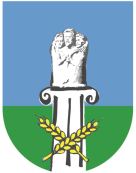 WÓJT GMINY KOŁACZKOWOPLAC REYMONTA 3, 62-306 KOŁACZKOWO